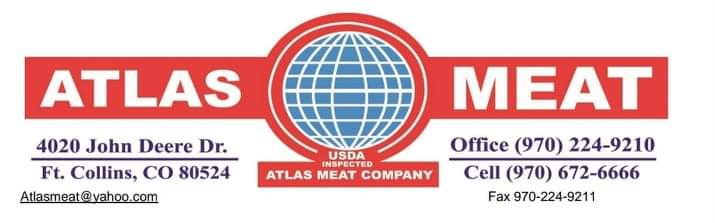 Beef Cutting Instructions Date:_________________________					Kill Date:_________________Name:________________________					Tag #:____________________Address:_______________________					Carcass Weight:_____________Email:_________________________					Phone:________________________							Whole     ½      ¼                                                                                                                   (Circle one)							Steak Thickness:  ¾”  1”  1 ¼”  1 ½”							# Of steaks per pack   1**   2    Chuck:  	  _____lbs per Roasts	OR 	______ Steaks		OR 	______ Grind ARM:	 	  _____lbs per Roasts	OR 	______ Steaks		OR 	______ GrindPrime Rib:______ lbs per Roasts	OR   (Ribeye or Rib Steaks)      OR        ______ Grind	T-bone OR New York		  		______ Steaks 	OR 	______ GrindSirloin 		_____ lbs per Roasts	OR 	______ Steaks		OR 	______ GrindTip 		_____ lbs per Roasts	OR 	______ Steaks		OR 	______ GrindTop Round	_____lbs  per Roasts	OR 	______ Steaks		OR 	______ GrindBottom Round_____lbs  per Roasts	OR 	______ Steaks		OR 	______ GrindTenderloin	_____lbs per Roasts	OR 	______ Steaks		OR 	______ GrindFlank Steak 	  	Yes______ OR GrindBrisket	 Whole or 1/2	Yes______ OR Grind		Burger:Eye Of Round	Roast	Yes______ OR Grind		1lb _____	1.5lb_____    2lb_____Stew Meat		Yes______ OR GrindSkirt Steak		Yes______ OR Grind		Burger Patties**:  Shanks			Yes______ OR Grind		4 to 1lb _______3 to 1 lb_______ 2 to 1lb ____Short Ribs		Yes______ OR Grind                       $0.50/lb Additional charge for PattiesTongue:  Y / NCheek Meat:  Y / N Heart:  Y / N						Liver:  Y / N			 	Kidney:  Y / N						Neck Bones:  Y / N					Dog Bones:  Y / NMorrow / or Knuckle 					Oxtails:   Y / N						Fat:	Y/N**Additional charge may apply                                                                               